Розробка відкритого уроку з інформатики 5 класуНа тему: Додавання тексту до зображеньВчитель :                                                                  Н.О. ВовкУрок:     22                                                                               Дата: 26.02.15Тема:                        Додавання тексту до зображеньМета:  - навчальна:  розглянути основні елементи формату символів : шрифт, накреслення, колір, розмір; формувати вміння створювати текстові написи та добирати шрифт, накреслення, накреслення, колір, розмір тексту, переключати мовні режими роботи клавіатури;розвивальна:  сприяти розвитку логічного мислення, пам’яті та спостережливості; уміння застосовувати знання та навички в різних ситуація;виховна:  виховувати естетичний смак, акуратність у роботі та терпіння;Тип уроку: засвоєння нових знань, формування навичок і вмінь.Обладнання: дошка, комп’ютер, інструкції з ТБ у кабінеті інформатики,  картки для учнів «Встанови відповідність», аркуші – краплинки для гри «Веселковий дощ»,  роздавальний матеріал до практичного завдання на комп’ютері, файл – заготовка.Хід урокуОрганізаційний етап.Доброго ранку, діти! Черговий, хто сьогодні відсутній в класі?Сьогодні ми з вами розглянемо тему: «Додавання тексту до зображення».Перевірка домашнього завданняПеревірка завдання, заданого за підручником.Встановіть відповідь.Правильні відповіді. 1Б, 2В, 3А.Учні обмінюються зошитами та здійснюють перевірку роботи свого сусіда. Вчитель  записує на дошці правильні відповіді. Актуалізація опорних знань учнівГра «Веселковий дощ».На семи невеликих аркушах у формі краплини написані запитання. Учні по черзі беруть краплинку, читаючи уголос запитання та відповідають на нього. Зі зворотного боку кожної краплинки відповідним кольором веселки записане одне слово відомої російської приказки « Каждый охотник желает знать, где сидит фазан». Відповівши на всі запитання, учні складають з краплинок прислів’я та прикріпляють їх на веселку, намальовану на дошці.1). У чому відмінність між інструментами Виділення та Виділення довільної області2). Які дії можна виконувати над виділеним фрагментом зображення?3). Як змінити розміри виділеного фрагмента зображення?4). Для чого призначений буфер обміну?5). Чим відрізняються команди Копіювати і Вирізати?6). Яким чином перемикається мовний режим клавіатури?7). Комбінація яких клавіш дозволяє скасувати останні дії?        4.  Мотивація навчальної діяльностіЧитаючи книги, газети та журнали, ви, мабуть, звернули увагу на те, що заголовки надруковані більшим шрифтом, ніж основний текст; іноді частина тексту виділена курсивом або іншим типом шрифту. Окрім того, текс може бути кольоровим.Чи можна щось подібне зробити у середовищі графічного редактора?Вивчення нового матеріалуПлан вивчення темиДодавання тексту.Основні елементи формату символів.ФізкультхвилинкаХто здоровим хоче буть,Про зарядку не забудь!Руки вгору, руки вниз,На сусіда подивись,Руки вгору, руки в боки,І зроби чотири кроки,Дерева високі-високі,Травичка низенька-низенька,Вітер дерева колише, гойдає,то вниз пригинає.Птахи з дерев летять, відлітають,А учні тихенько на місця сідають.Засвоєння нових знань і формування вміньРобота з підручником : §22 №1-4, працюємо в парах : № 2,3Інструктаж з ТБ. Робота з комп’ютером.У графічному редакторі Paint створити новий файл.Намалювати сонечко, в центрі якого написати своє ім'я. Поруч надрукувати кольорами веселки сім рис свого характеру, щоразу змінюючи параметри шрифту.Зберегти рисунок у власній папці з ім'ям файла Характер.Підбиття підсумків урокуКоментоване виконання завдання з рубрики “Обговорюємо” ст. 181 Як працювати із завданнями цієї рубрики? Працюємо в парахВправа 2 (ст.182).Визначте, які властивості спільні, а які відмінні для кожної пари літер, розташованих у першому та другому рядку на малюнку. Назвіть по черзі значення цих властивостей для кожної з літер. Домашнє завданняЧитати § 22. Виконати вправу 1, 3.Розв'язати головоломку ст. 182.Оцінити свої знання та вміння за допомогою тверджень на ст. 181, 183Творче завдання «Характер». Скласти розповідь про характер інструментів графічного редактора. Який інструмент найпрацьовитіший, найкумедніший, який – найкращий фантазер, а який завжди приходить на допомогу? 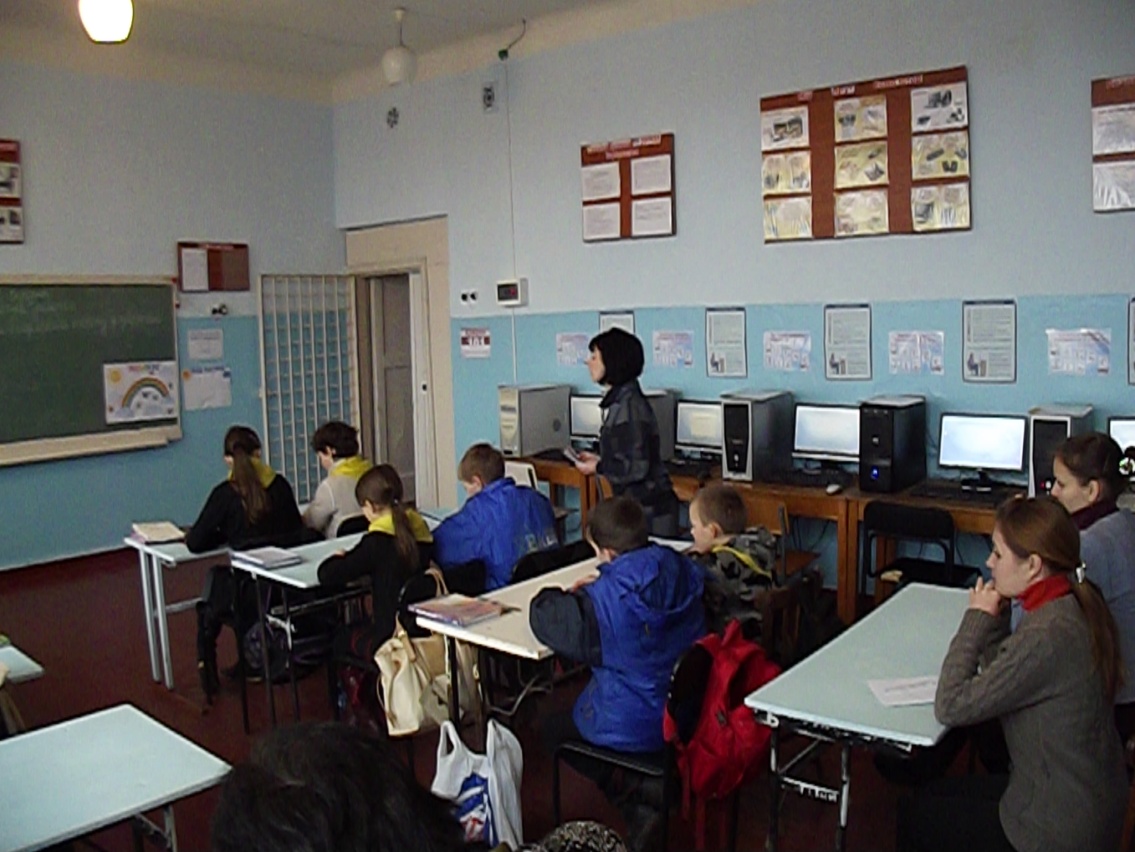 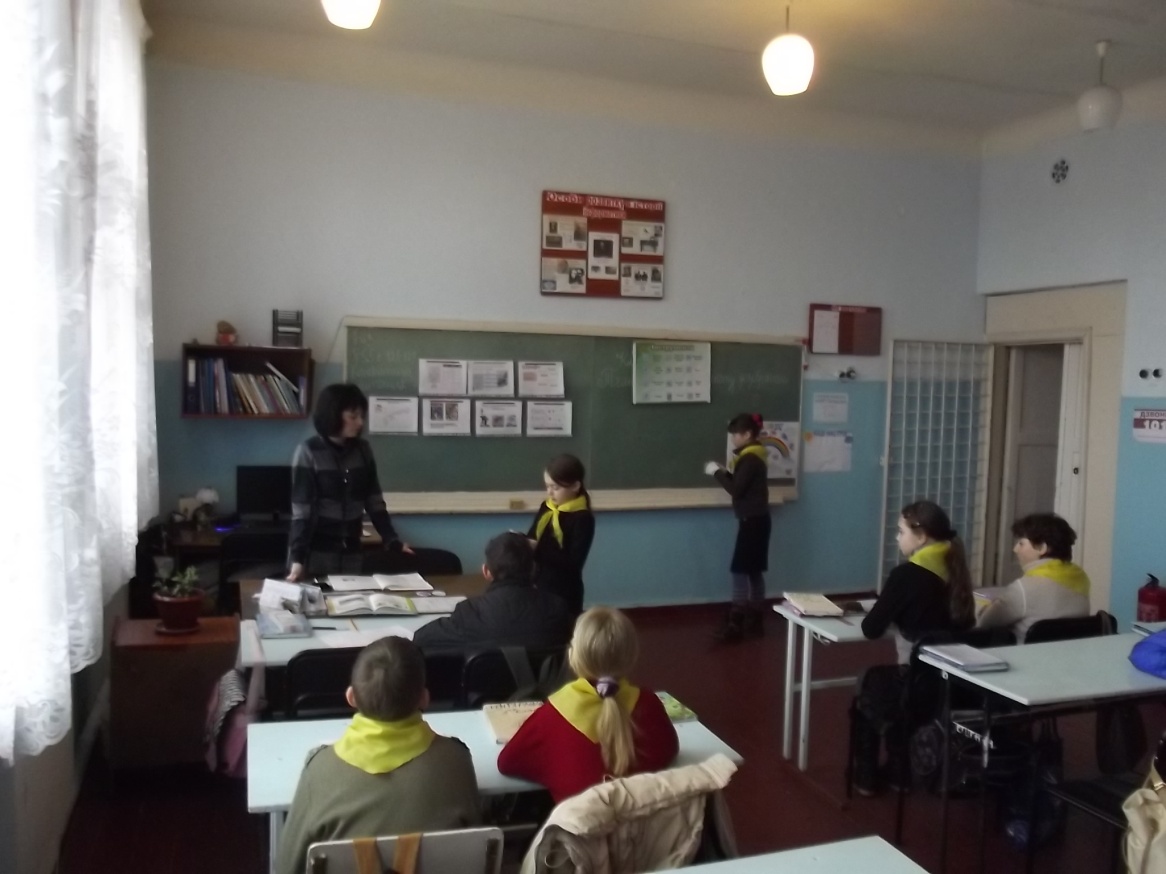 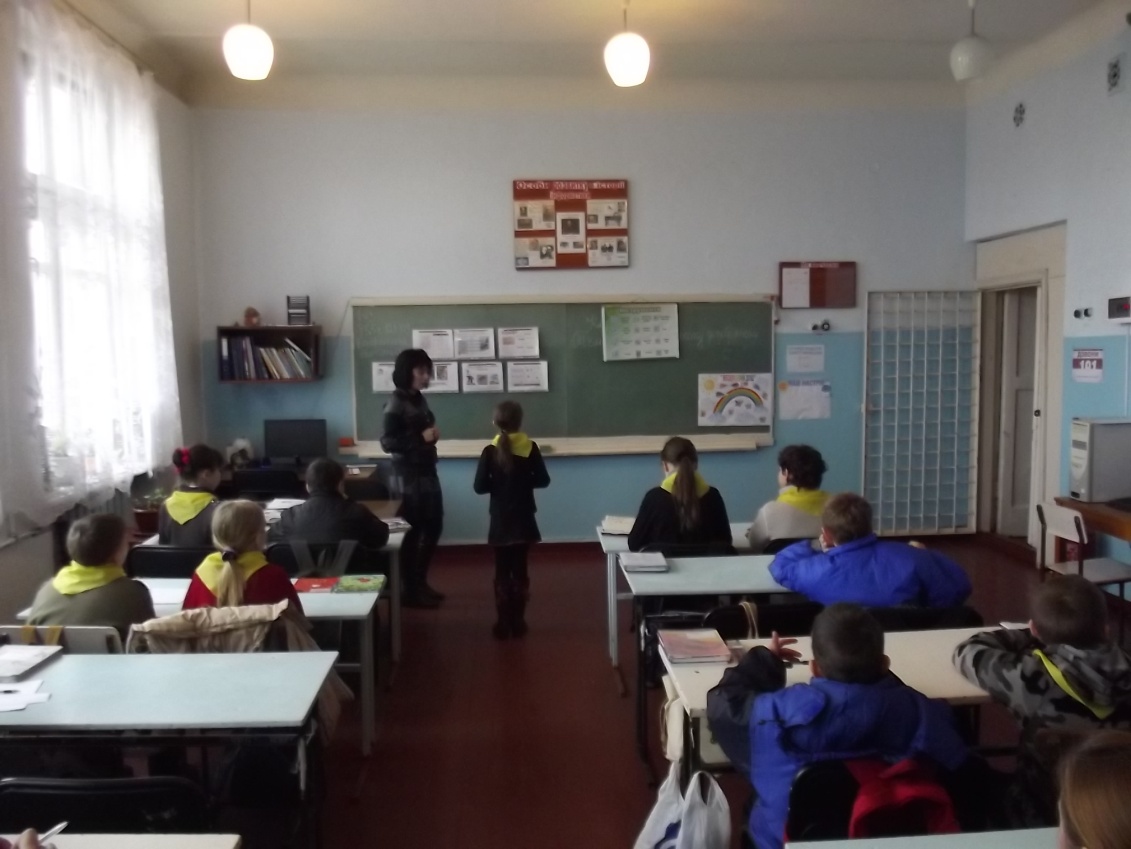 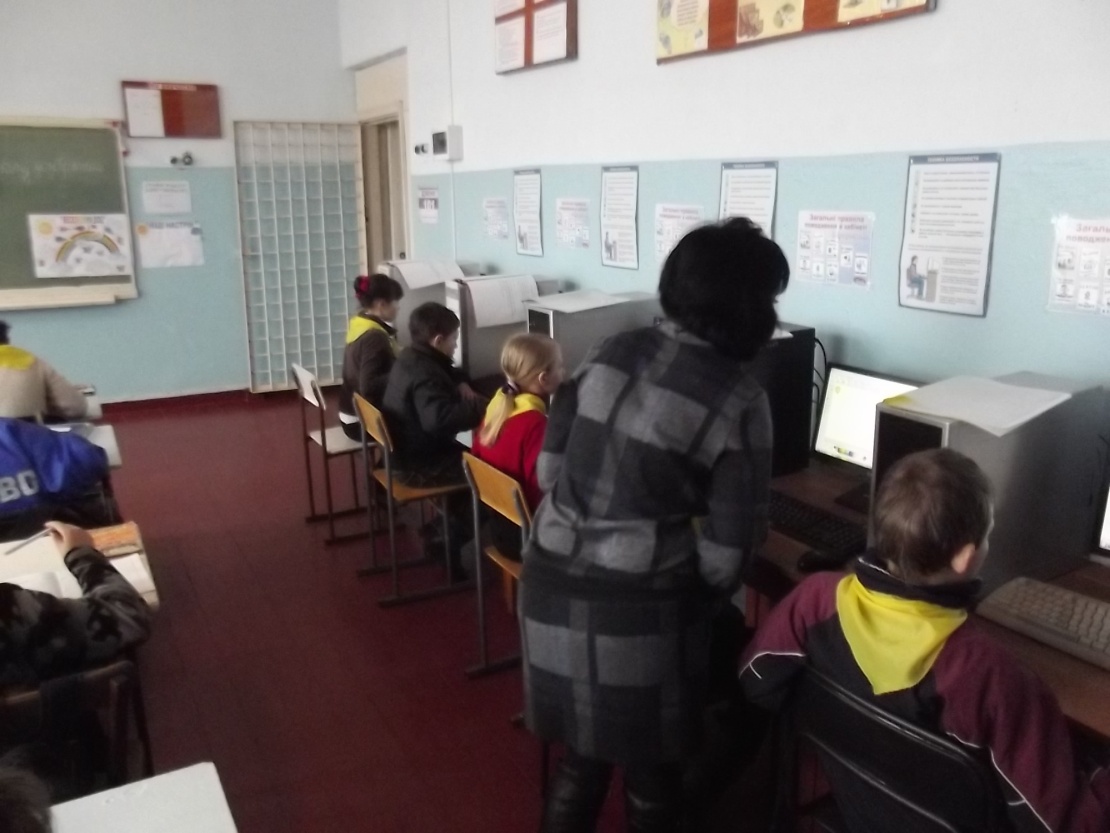 Комбінація «швидких клавіш»для роботи з буфером обмінуКомбінація «швидких клавіш»для роботи з буфером обмінуКомбінація «швидких клавіш»для роботи з буфером обміну1.ВирізатиАCtrl + V2.КопіюватиБCtrl + X3.ВставитиВCtrl + C